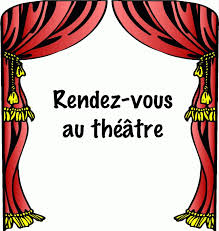 L’association de parents de l’école Notre Dame de Flobecq vous propose :Le samedi 19 mars 2016 à 19h30« J’aré eun meskenne »Comédie en 3 actes de Solange Scauxinterprétée par La troupe des « Gyghos »Salle de la maison du villageRue Pollart, 4         7880 FlobecqPrix entrée : 8,00 €      enfant-12ans : gratuitBoissons et petites restaurations aux entractesRéservation souhaitée auprès de Me Depuydt : 0479/61 19 94 
ou à l’école 068/44 75 59 (Me Renard)
ATTENTION : les places à l’avant sont uniquement réservées aux personnes à mobilité réduite ou ayant des problèmes auditifs.